Facilitator NotesThinking about Men and MasculinityCreated by:Professor Gary W. DowsettAustralian Research Centre in Sex, Health and SocietyAdapted by:John Campbell, Ph.D.University of the West Indies, St. AugustineCaribbean International Resource Network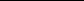 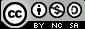 This module was developed as part of ‘Introduction to Advancing Sexuality Studies: A short course on sexuality theory and research methodologies’. The short course was developed by the Caribbean Region of the International Resource Network and presented through a partnership with the Institute of Gender & Development Studies at the University of the West Indies, St. Augustine (Trinidad & Tobago). The original module was developed by the Australian Research Centre in Sex, Health and Society, La Trobe University, Melbourne, Australia, and the International Association for the Study of Sexuality, Culture and Society. Funded by the Ford FoundationLicensing information This module and the entire short course on sexuality theory and research methodologies are available under an ‘Attribution, Non-Commercial, Share Alike’ licence from Creative Commons. This licence allows for work to be used as is, amended or built upon, on provision that:• 	Any use or amendments are undertaken for a non-commercial purpose• 	Credit is given to:o Module creatoro Short course developers: the Caribbean International Resource Network (IRN) and the Institute for Gender & Development Studies at the University of the West Indies, St. Augustine (Trinidad); the Australian Research Centre in Sex, Health and Society, La Trobe University, Melbourne, Australia, and the International Association for the Study of Sexuality, Culture and Society (IASSCS)o The Ford Foundation (as short course funder).In addition, any new creations based on original modules or the original short course must be licensed under identical terms. This ensures that any derivatives of the module or the short course will also be non-commercial. This module was adapted for the Anglophone Caribbean by Professor John Campbell and the Caribbean IRN in partnership with the Institute of Gender and Development Studies at the University of the West Indies, St. Augustine, Trinidad and Tobago (2013). This module was created by Professor Gary W. Dowsett and adapted by the Advancing Sexuality Studies short course team at the Australian Research Centre in Sex, Health and Society, La Trobe University, Melbourne, Australia.Contents Background	5Module approach	5Overview	6Required pre-reading	6Required preparation	7Materials required	7Module structure, materials and timing	8Key to symbols and formatting	10Introduction	12Schedule	12Module aims	12	Session 1. Contemporary understandings of men, masculinity and sexuality	13Lecture part 1. Role theory, the individual, and masculine socialisation	13Small group discussion	15Lecture part 2. Hegemonic masculinity	16 Small group discussion	19 Lecture part 3. Masculinity and sexuality	19 Small group discussion	23 Session 2. Raising boys	24Reading and discussion	24 Session 3. Changing masculinities?	25 Mini-lecture: objectification	25 Small group discussion	26 Group discussion	26Mini-lecture (continued): commodification	26Small group discussion	27Group discussion	27Mini-lecture (continued): anxiety	27Small group discussion	27Group discussion	28Summary	28Session 4. Men’s sexual futures	28Group discussion	28Conclusion	29Further reading	29Background                                                                       .This module explores contemporary sociological theory on masculinity and sexuality, and invites participants to reflect on sexual issues related to men in Caribbean social and professional contexts in terms of those ideas.  This module aims to:  Provide an overview of contemporary sociological thinking about masculinity, men and men’s sexuality. Provide a theoretical account of the ways in which ideas about masculinity are changing and explore some of the effects of these changes for men, especially those in the Caribbean. Participants will:  Develop a broad understanding of how masculinity has been conceptualised in gender and sexuality theory. Explore the impact of contemporary social and cultural processes related to globalisation and consumerism on practices of Caribbean masculinity. Analyse contemporary debates in the field of masculinities related to sexuality and discuss possible future issues facing men at regional Caribbean and global scales. Module approach The first session of this module contains a substantial introductory lecture interspersed with small group discussion questions. The overall aim of the subsequent three sessions is to emphasise active learning on the part of participants. There is significant small group work, including group analysis of images and  texts in Session 3, and time provided for review and discussion of issues raised in small group work.   Overview Session 1. Introductory lecture  This lecture introduces students to the dominant approaches to understanding masculinity, from role theory and masculine socialisation theory to hegemonic masculinity. It also looks closely at the relationship between masculinity and sexuality, observing the part homosexuality has played in sustaining a social hierarchy of masculinities, and at contemporary pressures on male sexualities.   Session 2. Raising boys  In this session, participants will read the stories from the reading "Grannitree" before answering a series of questions in small groups.   Session 3. Changing masculinities Session 3 explores the impact of objectification, commodification, and anxiety on contemporary understandings and practices of masculinity. Participants will analyse a variety of images before reporting their findings back to the larger group.  Session 4. Men’s sexual futures Session 4 is a group discussion that explores four possible future issues in men’s sexual lives. This session requires participants to explore the future of Caribbean men in relationship to Caribbean women. In particular, three readings will inform the discussion: "Loose the Bull and Tie the Heifer," “ Men at Risk” and “History, (Re)Memory, Testimony and Biomythography: Charting a Buller Man’s Trinidadian Past.”Conclusion The learning and participant outcomes are summarised in the conclusion. Required pre-readings         						 Chevannes, B (2005) Grannitree. Learning to be a man. Culture, Socialization and Gender Identity in Five Caribbean Communities. Jamaica. University of the West Indies Press. Coomarsingh, K.  “’Tie the Heifer, Loose the Bull:’”: Gender Inequality in the Caribbean.” What Is Psychology? http://www.whatispsychology.biz/gender-inequality-in-caribbean Jan. 2012. Crichlow E A (2004) ‘History, (Re)Memory, Testimony and Biomythography: Charting a Buller Man’s Trinidadian Past. Interrogating Caribbean Masculinities., ed Reddock R. 185 – 224. Optional pre-readings         						Bordo, S. (1999) Hard and soft. The sex which is not “one”. The Male Body. A new look at Men in Public and in Private. New York. Farrar, Straus and Giroux. Connell, R. W. (2005 [1995]) The Science Of Masculinity. Masculinities. Berkeley, University Of California Press. Miller E. (1995) Marginal Men: psychological aspects. Men at Risk. Jamaica, Jamaica Publishing House Ltd. Poole R (1990) Modernity, rationality and ‘the masculine’. Feminine Masculine and Representation. Eds, Threadgold & Francis. 48-61. London, Allen & Unwin. Facilitator’s preparation        							There are two key tasks which the facilitator must complete before delivering this module. First, the facilitator must create three sets of different images of Caribbean men for use in group work during Session 3. The aim is to create sets that bring together a wide range of representations of men and, therefore, of masculinity. Each set should contain at least 3 images, preferably from different countries or territories. Suggested sources include magazines (particularly men’s, health, or fashion magazines), newspapers, web pages, and advertisements. The images do not have to be still images—web-based video advertisements offer some fascinating representations of Caribbean men and masculinity. But if you do collect video or computer-based images make sure that you will have the necessary hardware available for these images to be viewed. Second, Session 4 requires the facilitator to lead a group discussion on the four topics in turn. The participants would be encouraged to take opposing sides and give their views of the following statements:Caribbean male marginalisation will eventually make men redundant. In the future, more men will live alone and not in traditional family units. More men are going to become homosexual as it becomes more widely accepted. Caribbean men are today actively “threatened” by Caribbean women.Materials required         For Session 2: Extracts from  “Grannitree” For Session 3: Three sets of images of men and masculinity (see Facilitator’s preparation, above).  Module structure, materials and timing Key to symbols and formatting Throughout these notes, the following symbols and formatting ‘clues’ have been used: ⇒ This symbol marks an instruction to the facilitator. Use of a bullet point indicates steps to be followed in completing an instruction. ║ This symbol, plus a different font which is larger and more widely spaced, indicates text to be read aloud. The end of the text to be read aloud will be indicated with the following symbol.║ We have also indicated the points where a slide transition occurs on the PowerPoint presentation by inserting: SLIDE Module instructionsSLIDE 1 Introduction (5 mins) ⇒  Read (or amend): ║ The concept of masculinity is now used in widely differing ways to problematise issues relating to men and boys, but stands as an accepted category of scholarly inquiry and political endeavour. Once, masculinity was regarded as merely a set of attributes or a quality that a man or boy had more or less of. Yet, in the media, at the UN and academic conferences, and more recently in policy development in health care, education, international development, welfare and justice, masculinity has become the conceptual framework for trying to understand a set of longstanding, if newly recognised, social issues. This module explores these issues and relates them specifically to questions of sexuality. ║ SLIDE 2 SLIDE 3 Schedule ⇒  N.B.: The schedule currently does not include lunch, tea or coffee breaks. Insert as required. SLIDE 4 SLIDE 5  	Module aims ⇒  Read (on slide):  This module aims to: Provide participants with an overview of contemporary sociological thinking about masculinity, men and men’s sexuality. Provide a theoretical account of the ways in which ideas about masculinity are changing and explore some of the effects of these changes for men, especially those in the Caribbean. SLIDE 6 	⇒  Continue reading (on slide):   Participants will:    Develop a broad understanding of how masculinity has been conceptualised in gender and sexuality theory. Explore the impact of contemporary social and cultural processes related to globalisation and consumerism on practices of Caribbean masculinity. Analyse contemporary debates in the field of masculinities related to sexuality and discuss possible future issues facing men at regional Caribbean and global scales.  SLIDE 7Session 1. Contemporary understandings of men, masculinity, and sexuality 				(90 mins) Lecture part 1. Role theory, the individual, and masculine socialisation				 	(15 mins)   ⇒ Read (or amend):  	║ It is often said that masculinity is in ‘crisis’. Men are frequently described as being confused about their roles in society, particularly as women have gained more independence and equality. This is not a phenomenon just in industrialised countries; more recently, the literature contains discussions on globalisation and masculinity” (Miller 271-290).  SLIDE 8  	We now have an emerging men’s health agenda in many countries, fuelled by evidence of particular health problems specific to men. Men’s problems are also rehearsed in the popular media, in both the global north and the global south. There is public concern over: men’s falling fertility rates; rising rates of impotency; the ‘flight from women’; greater numbers of men ‘turning’ gay; enhanced morbidity and mortality rates in relation to various diseases; higher rates of accidents in the workplace and in motor vehicles; men’s roles in domestic and sexual violence; overindulgence in drugs and alcohol; and increasing problems among young men in relation to alienation and suicide.  SLIDE 9  	Specifically in the global north, there have also been a number of changes in ‘traditional’ masculinity, usually defined by strength (physical and mental), rationality, and self-control. In the late 1970s and 1980s, there was talk of ‘the new man’ and ‘SNAGs’ or ‘sensitive new age guys’. Motivated by political and personal connections with feminism and gender equality, these men were said to be more caring than ‘traditional’ men, willing to show emotion, commit to relationships, and take responsibility for child care.  While this movement has not been as prominent in the Caribbean as it had been in places like the USA, there has been the development of a gentler ‘advocacy’ of male roles in the Caribbean.SLIDE 10  	 More recently, we have witnessed the rise of the ‘metrosexual’, a term coined by British journalist Mark Simpson to describe the successful, inner-urban man interested in fashion, food, love and lifestyle.  SLIDE 11  	In response to the metrosexual, commentators and marketers quickly identified the ‘retrosexual’ – defined by a more familiar image of rugged manhood. And, more recently still, media commentators have mentioned the rise of the ‘technosexual’; men whose masculinity is defined by their use of new communication technologies and media tools.  These are more than just media-creations. What it means to be a man, at least in some social and cultural contexts, is diversifying. Yet, if what a man is is capable of changing, or being more than one thing, we need to better understand the relationship between men and the social and cultural contexts in which they conduct their lives. Yet, getting clear thinking on these shifts and changes is harder than it appears. For a start, what does masculinity mean?  SLIDE 12  	Certainly, masculinity is understood to refer to ‘men’, by which is meant, the male body. Is that all it takes to be a man? There are good reasons for rejecting this simplistic idea. First, if all one needs to be masculine is a male body, then any action by any male body can be understood as ‘masculine’. But this is silly, given the diversity of actions men might engage in and the fact that women might engage in the majority of these very same acts! Second, the body is not as reliable in defining the sexes as male and female as we are led to believe. For example, the growing understanding of those born ‘intersex’ (with ambiguous genitalia, or a chromosomal sex different to their genitalia or reproductive organs), reveals the problem with a binary, or two-part, model of gender (see Crooks and Baur 2010).  In fact, the feminist biologist Anne Fausto-Sterling (2000) has argued that in terms of chromosomal sex, there are at least five sexes! In other words, the body is a contested field of knowledge claims about sex and gender, and being either male or female is more complex that we think.  SLIDE 13  	Another familiar and dominant approach to explaining masculinity is that found in ‘sex role’ and ‘gender socialisation’ theories. Originating in psychological research and widely taken up in gender analyses in the 1960s and 1970s, sex role theory attempts to define and measure ‘masculine’ and ‘feminine’ traits, as if these exist as natural features of normal men and women across time and place; we know historically that this is not true. A sex role includes a number of normative societal expectations about how one should behave as male or female. In this model of gender, masculinity and femininity are the two socially learned categories of behaviour and characteristics that elaborate the two biological sex differences of male and female. Such cultural values are primarily institutionalised through the family, schooling, mass media and religion, where children, it is thought, are socialised to become masculine and feminine. SLIDE 14  	A number of critical masculinity scholars have pointed out the limitations of these approaches to gender (Connell, 1995; Segal, 1997; Whitehead, 2002).  First, differences between male and female bodies are exaggerated in such a way that they come to explain gender inequalities in terms of biology: men and women are far more alike biologically than either is like fish or birds.  Second, difference is understood as deviation from the normative mode of masculinity or femininity—is this  the only way to understand difference?  Third, each gender role category is vague, and socialisation theory is incapable of explaining changes in gender relations that are not initiated by changes to the institutionalised ‘gender scripts’ that socialise men and women.  Fourth, the individual subject disappears in this model of gender relations, being entirely the product of history and culture, which is in fact, defined by sexual difference, not social relations (Connell, 1995: 26). Issues of power are also absent in discussions of sex roles. If sex roles follow natural sexual differences, and those who fail to conform to their required sex role are deviant, then it follows that society is not responsible for power imbalances and gender inequalities. Thus, this approach to gender supports the status quo.  For example, feminists have pointed out how women’s working lives are hindered by the gendered assumption that their capacity to give birth to children makes them more suitable to care for children. Men are subsequently advantaged in the employment market, and therefore economically, while women must sacrifice their own interests lest they be considered selfish or failed women. Sex role and gender socialisation theories remain dominant in academic and policy discussions of men. These theories are also dominant in popular and everyday understandings of gender identity, and are often referred to as the ‘nature/nurture’ debate. ║SLIDE 15  	Small group discussion    (10 mins small group work + 5 mins feedback) ⇒ Divide participants into three small groups and ask each group to choose a rapporteur. ⇒ Provide each group with one of the following questions (on slide): Can you think of examples where sex role theory or socialisation theory is used to explain gender relations in your own community or research setting?  How are boys and men understood to become ‘masculine’ or have ‘masculinity’ in your community? Is it the result of biology (being born ‘male/masculine’) or culture (learning how to be masculine)?Are all men equally masculine in your community? How are differences in masculine behaviour or self-presentation explained?           (10 mins)  ⇒ Ask the rapporteur from each group to summarise their group’s discussion.   (5 mins) SLIDE 16  	Lecture part 2. Hegemonic masculinity 	(15 mins) ⇒  The slide shows icons of Caribbean masculinity.  See whether your students can identify them and what makes them iconic Caribbean men.  ⇒  The sources of the images in slide 16 are as follows:Che Guevara - http://artblart.com/2013/01/29/exhibition-che-guevara-images-of-revolution-at-museum-de-moderne-rupertinum-salzburg/Toussaint L’ouverture - http://www.herodote.net/Images/ToussaintLouverture.jpgBob Marley - http://www.dominionofnewyork.com/2012/04/20/7-photos-from-the-new-bob-marley-documentary/#.UiKpOhw_q84Porfirio Rubirosa (with Zsa Zsa Gabor) - http://waxwanedotcom.files.wordpress.com/2013/07/with-zsa-zsa-gabor.jpg⇒  Read (or amend): ║ We have a great deal of evidence to suggest that masculinity—the social meanings and experience of ‘being’ a man—does not work the way sex role theory suggests. Certainly, each person is not free to do or be anything s/he chooses. Becoming a man takes a great deal of work in the face of powerful forces.  The understanding of what constitutes masculinity or manliness is broadly similar in different Caribbean territories, where hegemonic masculinity relates to dress, mannerisms, speech style, and other particularities.  In Guadeloupe, to appear heterosexual, "men must keep to a dress and body code and methods of self-expression  and to present themselves to others as masculine.  They must like sports, be 'burly' and have well-formed muscles.  The whole thing is not to appear effeminate.  The desire to 'be a man' and to affirm themselves as such also manifests in sexual roles" (Pourette 2006, translation by R. King). Masculinity in general, and Caribbean masculinity in particular, can be considered "a form of labor coordinated through transfers of knowledge and collective evaluation and coaching" (Decena 15, emphasis added). As labor, adherence to gender codes for most people requires teaching, learning, and practice.   Educational institutions are one place where people learn gender. In his famous 1977 book Learning to Labour: How working-class kids get working-class jobs, Paul Willis described the curricular and institutional processes that took place in a British boys school and how these processes produced different kinds of masculinity. Only a small number of boys could succeed academically due to the limited number of university places available, and this produced in the majority of the academically failing boys a reactive masculinity that was commensurable with a kind of resilient, if damaged, pride. Willis’s school-failing ‘lads’, as they were termed, were progressively alienated and brushed aside by the school, and took refuge in rehearsing a resistant working-class masculinity—a triumph of the male stereotype. They then found themselves back in the factories and workplaces of their fathers. What Willis’s research revealed was that boys were not simply socialised into stereotypical male roles, but that working-class culture was actively mined by the boys to extract resources to resist the school’s approved ways of being and doing masculinity. Indeed, in Willis’ example, it is ‘failed socialisation’ that actually produces masculine stereotypical behaviour: surely, a theoretical paradox! SLIDE 17  	This analysis recognises that gender is hard work. No empty vessels are being socialised, just men struggling with contradictory or impossible measures, through variable practices in what amounts to a rigged race. In this way, most men are involved in a damaged gender project right from the start. This and related work on men led to the development of the field of ‘critical masculinity studies’ informed by a notion of multiple masculinities and a better way to understand gender theory as it pertains to men, for in most discussions and debates about gender, it is often only women who are included in the term gender.  According to Raewyn Connell (2000: 29): Masculinities are configurations of practice within gender relations, a structure that includes large-scale institutions and economic relations as well as face-to-face relationships and sexuality. Masculinity is institutionalized in this structure, as well as being an aspect of individual character and personality. This is a very useful definition because it profiles the individual and interpersonal as well as the political and societal (or structural).  SLIDE 18  	According to the theory of hegemonic masculinity: Dominant definitions of masculinity are embedded in social institutions such as the state, education, and the family, which are settings in which men are also often in the dominant positions of power (as politicians, business leaders, bureaucrats, fathers, etc.).  Male power is not simply held by individual men, but is institutionalised in social structures and ideologies that support the gender order in favour of men.   However, hegemony is not the same as dominance. Masculinity is contested, meaning that different definitions and practices of masculinity may come to supplant others as hegemonic.  SLIDE 19  	It may be that very few men might occupy the hegemonic position, and it may be practically impossible to define what hegemonic masculinity objectively is. Multiple forms of masculinity may be celebrated in any particular cultural context, and the reasons why they are celebrated may be contradictory. For instance, business masculinities are based on the celebration of different traits than those celebrated in sporting contexts, or military settings, yet each has a particular authority as ‘masculine’.  Men are thus not only organised hierarchically in relation to women, but also in relation to each other.  According to Connell’s theory of hegemonic masculinity, all men receive rewards or a patriarchal dividend from this gendered organisation of society, even if they find themselves excluded from the dominant definitions of masculinity. Indeed, hegemonic masculinity is based on the subordination and marginalisation of ‘lesser’ or ‘weaker’ men, e.g. gay men, men with disabilities, ethnic minorities, etc.  In his research on gender in the Dominican Republic, scholar E. Antonio de Moya (2004) has identified what he calls "an exuberant array" of more than 200 masculinities – though only a small number of these are approved of by society.SLIDE 20  	This model of gender relations allows for change in the meanings and practices of masculinity, and for resistance on the part of men who are subordinated or marginalised by the hegemonic form, while providing a theory of gendered power that runs alongside feminist analyses of patriarchy (Whitehead, 2002: 91). The differences between men in relation to idealised forms of masculinity can be understood better as resilience and resistance to the effects of hegemonic masculinity, rather than as a failure of socialisation or a destabilisation of the male role as the literature would commonly suggest. Indeed, as one example, homosexual or gay community life and the achievement of sexual minority civil and political rights in many parts of the world has seen a resistant sub-population of men refuse marginalisation and subordination, indeed persecution, and claim a place as equal citizens. Current lawsuits in Guyana and Belize are challenging laws against transvestism and sodomy, respectively. Changes in South Africa since the end of Apartheid, particularly in relation to constitutional equality and gay marriage, and also the 2009 struggle in India to repeal the British colonial law criminalising homosexuality, are two other examples. Whatever else, we are seeing something other than simple subordination here. These dynamics in masculinity are part of Connell’s larger analysis of the gender order as she calls it, i.e. a systematic structuring of the world along gender lines.  Importantly, the theory of hegemonic masculinity demands a focus on practices rather than personality or behaviour. Practices have their origins in social institutions, discourses and social networks in which men interact and from which they construct their identities. Some practices are freely chosen (such as weight lifting, for example), while others are highly regulated social norms that are often assumed without question, and are also difficult to resist (such as wearing clothing considered masculine). Thus, it is important not to focus overly on the agency of the individual and be aware of the social forces in play. For example, men’s higher rates of workplace accident and occupational injury are not simply a problem of individual recklessness or bravado; they are, among other things, the by-product of poor occupational health and safety management, regulation and training.  SLIDE 21  	This line of argument suggests that larger historical and cultural forces might be investigated to produce a more social explanation for a dramatically shifting gender order.  One example where we can see this in operation is the world of work. In the West, productive work has been rapidly decreasing for nearly thirty years, including the demise of the youth labour market. Many young men (and women) see their futures as lying in extended schooling with the advent of their full adult life being delayed well into their twenties. For many working-class young men around the world today, it is not the male role that has changed, but the loss of the material circumstances, the jobs, the training, upon which a ‘traditional’ working-class masculine identity was once constructed (McDowell, 2003).  ║ SLIDE 22  	  Small group discussion  (10 mins small group work + 5 mins feedback) ⇒ In the three small groups from the first discussion activity, provide each group with one of the following questions (on slide): What challenges are facing young men in your community today? How might these be related to masculinity?  How are men in your community described by health and education officials, media commentators, and men themselves? Are definitions of masculinity changing in response to wider changes in your community?                 (10 mins) ⇒ Ask the rapporteur from each group to summarise their group’s discussion.    (5 mins)  SLIDE 23  	Lecture part 3. Masculinity and sexuality          (15 mins)   ⇒  Read (or amend):  ║ For the most part, the hegemonic masculinity as a framework neglects sexuality with its emphasis on gender. Sexuality becomes just a part of the hierarchical ordering of masculinities as a configuration of practice that sustains the heteropatriarchal gender order. There is a political commitment in masculinity studies to gender as the primary organising principle of modern social life. While this does not preclude analyses of sexuality, or other axes of social experience and oppression such as race, ethnicity, class, and embodiment, it does privilege gender as the principal social relation. We could ask: what might a privileging of sexuality theory offer to such an analysis? If we threw sexuality into the mix with more force, what might we gain in understanding male, men, masculinity and social change?  Sexuality is certainly a field in which definitions of masculinity and experiences of men continue to evolve.  SLIDE 24  	The marketing of men’s bodies as sexy to sell everything from tourist vacations, fashion, and alcoholic beverages, to sports has become an aspect of everyday experience for many men in the Caribbean.  SLIDE 25  	An objectified masculine sexuality challenges conventional definitions of masculinity. Traditional cultural definitions of masculinity equate femininity with passivity and objectification, while masculinity is associated with active subjectivity. Feminist and gender scholars have pointed out how men’s authority often rests on their capacity to objectify others while remaining invisible or disembodied—the ‘view from nowhere’ (Bordo, 1999). For men to be seen as rational and in control, they need to appear uninterested in such ‘superficial’ and ‘feminine’ things like appearance or emotions. Men who are overly focused on their appearance can still be accused of being weak or homosexual. Remember how the rise of the ‘metrosexual’ was quickly met with the ‘retrosexual’ in marketing and media settings. Yet, these definitions are also being significantly challenged in contemporary cultures.   For example, bodybuilding among young men has become very important worldwide, and, even in pop music video clips, young men lift their t-shirts to display a six-pack to ogling girls. Further, there would appear to be a rise in stress fractures among boys and young men who push their fast growing bones beyond their capacities in bodybuilding and other such sports. Perhaps not surprisingly, androgen use to build muscles would also appear to be on the rise. So too are reports of anorexia and bulimia among teenage boys. In the Caribbean the growing practice of “skin bleaching” among men has even included high profile ‘masculine men’. Boys and young men would appear to be desperately working at dangerous embodiment practices to make their bodies achieve a physical ideal that has as much to do with physical strength as it has to do with physical appearance.  SLIDE 26  	  The increasing popularity globally of men’s magazines such as Men’s Health certainly indicates a growing concern with men’s bodies for, despite the title, such magazines are largely concerned with body development and fitness. But, these magazines also reflect a nagging concern with being a man, or as it could be better configured: with ‘doing masculinity’. Among the regular items in such magazines is managing to cook for oneself — particularly simple, low fat, tasty treats. Men’s Health (US) even has a regular column entitled ‘A man, a can, and a plan’ designed to turn the kitchen klutz into a culinary commando. Is this only about role change or shifts in the domestic demographics of the gender order?  More than masculinity, it is the abiding sense of the sexual that overwhelms in such magazines. Men are also regularly exhorted to become better consumers. Advertising for men now includes fashion, fitness, cosmetics and, finally, Viagra.  SLIDE 27  	For men, ‘Viagra’ is no longer just a pill; it is destiny. A recent edition of Men’s Health magazine (Australia) ran an ad that sums up the idea of the perpetual erection. The full-page ad on the inside back cover was for ‘AussieBum’, a very up-market and rapidly growing brand of men’s swimwear and underwear. SLIDE 28  	This particular ad demonstrates some of the problematics of popular images of masculinity.  It features a range of underwear called ‘Tutti Frutti’ that utilises a tropical floral motif in a tight-fitting hipster brief. A big, muscled, tanned man with a shaved head, naked save for a coral necklace and his tight, hot pink knickers, sits half leaning out of a front-seat car door, his genital bulge clearly profiled, looking very dejected, his head in his hands. Behind him in the car is an attractive woman who is touching up her lipstick in the rear-view mirror and clearly looking very happy with what has just occurred. The caption reads: ‘Guys are just sexual objects to abuse’.  The ad’s supposed humor depends on the the viewers’ acceptance of the idea that women are “just sexual objects to abuse.”  Thus instead of subverting traditional gender stereotypes, the ad actually reinforces them.SLIDE 29  	Such popular images encourage men to reflect upon their bodies and sexual selves as ongoing projects of self-improvement. The cultural conventions of masculinity, including self-control, are combined with a sexualization of the male body that can cause anxiety about men’s physical appearance and performance. Men are not masculine by virtue of being born into a male body; rather, masculinity is something that has to be self-consciously worked at.  SLIDE 30  	Eve Kosovsky Sedgwick (1990) has argued that Western patriarchy is sustained by a ‘homosociality’ between men that relies on homophobia as its cornerstone. But as heterosexual men increasingly engage in bodily practices that once defined homosexuality as feminine and other, the differences between gay and straight men become increasingly narrow.  What does this mean for heterosexual masculinity?  There are certainly surprising developments in men’s sexual practices. In heterosexual pornography for the global north, anal sex is now a significant genre. And, it is not just women who are being anally penetrated. SLIDE 31  	In the Caribbean, however, anal sex for heterosexual men and women continues to be a major taboo.  In addition, in some parts of the region, oral sex by any party is considered “nastiness” not engaged in by 
respectable” people. SLIDE 32  	Most discussions of men, from feminist and gender theorists to men’s movement authors and masculinities scholars, choose to only analyse masculinity by leaving homosexual men out of their consideration (Dowsett, 1993). Indeed, in the global south, men who have sex with other men largely became subjects of study in the face of HIV/AIDS. Other differences between men are equally important to note and not neglect. Two such differences are race and ethnicity. Certainly, the situations for minority racial and ethnic men in many countries will challenge us all to rethink the situation of men, their health, socio-economic circumstances, and their consensual sexual interests. As for boys, there is an urgent task to ascertain how to include them in our research and policy. Boys tend to be ignored or defined in passive ways that deny their voices, particularly where sexuality is concerned. Similarly, men with intellectual or physical disabilities tend to be infantilised, their sexualities considered inconvenient or inappropriate, and therefore beyond the discussion of sexual rights.    These differences between men are not listed here merely as some kind of menu to choose from, or a claim for taking note of ‘diversity’. Instead, we need to recognise that it is largely the embodied relations between men, rather than our diversities, that determine our relationships and experiences. This means power relations, not merely diversity. It registers not only a pecking order of masculinities, but also a multi-layered discrimination based on differences other than gender hierarchies, differences deeply etched not just in bodies and spaces, but in relations determined through historical and societal practice. These relations between men are also deeply about sexuality, even when sex itself is not occurring.  SLIDE 33  	We also must move our thinking outside the confines of the global north and take regard of what other regions, such as the Caribbean offer to any analysis of men and masculinity. As just one example, in the field of HIV/AIDS, understanding men’s sexual activities and desires is going to be central to understanding HIV transmission and the containment of a still rapidly growing pandemic. But, does standard gender theory or the hegemony/subordination model map onto different cultures in the same way? Does sexuality play a different part in the ordering of daily life elsewhere? For example, Guyana has a law against transvestism that is regularly enforced, and which is currently being challenged as unconstitutional (see SASOD blog).  But there are longstanding traditions of transgender people in many cultures in the world. Some of the most distinctive exist in the Asia-Pacific region (e.g. Jackson 1997; Jenkins 1998; Oetomo 2000), and these confound the comfortable relationship between sex and gender in ways with which we have yet to grapple effectively. There are also challenges to this binary and its primacy that are pre-figured in cultures such as the Dayak in Indonesian Borneo, who regard male and female genitalia as the same, merely inversions of each other (Helliwell 2000). SLIDE 34  	These questions point the direction toward a more critical understanding of masculinities than that currently found in many research approaches and policy frameworks where male sexuality is described as a function of nature, patriarchy or both. Rethinking the concept of masculinity requires that we embrace the ambiguities in the very terms to which gender and sexuality theory is so attached, challenging man/woman, male/female, heterosexual/homosexual, and subject/object. We need to engage actively with biology and work with the body and the practices of embodiment to capture lived experience as performative, as acts of daily social transformation. We need to recognise resilience and resistance as creative, not just as subordinated. In the social sciences, we need to grapple more with popular culture and with social theory about popular culture developed outside our narrow disciplinary frameworks. We must embrace power as productive, as Foucault argued, and understand its capacity for generating change. This is the way we can best understand what is happening with men and sexuality. ║ SLIDE 35  	Small group discussion      (10 mins small group discussion + 5 mins feedback) ⇒ Participants should form three small groups. Provide each group with one of the following questions (on slide): Is there a discussion about male sexuality in your community? Which men and what practices are under scrutiny?  Is male sexuality described as a problem in your community? For women? For men?  Are definitions and images of masculinity changing in your community? Are these changes related to sexuality? How are men responding to such changes?                   (10 mins)  ⇒ Ask the rapporteur from each group to summarise their group’s discussion.    (5 mins) ⇒ Summarise the final small group discussion exercise by drawing connections between the themes raised in the lecture and the examples provided by participants.    SLIDE 36  	Session 2. Raising boys 					(60 mins) ⇒ Explain to participants that this activity involves independent reading of the extract from “Grannitree,” small group work, and a feedback discussion. SLIDE 37  	Reading and discussion          				(60 mins)⇒ Divide the participants into three groups and ensure that each selects a rapporteur. ⇒ Explain the activity instructions (on the slide):  Each participant should read the stories from "Grannitree"                    (20 mins) In groups, participants should discuss the article and ascertain the message that each boy is trying to give the listener             (10 mins)  Each group should think about these issues at a social level and try to answer one of the following questions:  ⇒ At this point, allocate each group one of the following questions (on slide): What’s wrong with boys? What’s wrong with what happens to boys? What’s right with boys that we would like to keep and build on?                    (10 mins) ⇒ Ask each of the three groups to report back for 5 minutes.          (15 mins) ⇒ Sum up the discussion noting the ‘work’ that boys do at intellectual and emotional levels to become boys and men.                 (5 mins) SLIDE 38  	Session 3. Changing masculinities?     	(75 mins) ⇒ Explain to participants that this session explores the impact of objectification, commodification, and anxiety on contemporary understandings and practices of masculinity. The session includes a 15-minute lecture interspersed with small group discussions where participants will analyse images, texts and videos (45 minutes).  ⇒ Divide participants into three groups and ensure that each group selects a rapporteur. ⇒ Give each group a range of representations of men and masculinity (see Facilitator’s preparation for notes on collecting these images). Mini-lecture: objectification       				(5 mins)  	⇒  Read (or amend):  ║ This session builds on the previous one by noting that while all boys and men must work hard at becoming men, the idea of what Caribbean men are is also changing and subject to social, cultural, and economic forces. These days, images of male sexuality (as opposed to female sexuality) are used to sell men products from underwear, to perfume, cars and sport. Caribbean men’s bodies are also commonly used to advertise territories within the region as tourist destinations. These changes can be understood through three concepts: objectification, commodification, and anxiety. SLIDE 39  	Objectification might simply be defined as treating a person as a thing or tool. The philosopher Martha Nussbaum (1995: 257) defined objectification as: ‘…treating as an object what is really not an object, what is, in fact, a human being’.  Some aspects of Nussbaum’s definition of objectification include: Denial of autonomy: The objectifier treats the object as lacking in autonomy and self-determination.  Ownership: The objectifier treats the object as something that is owned by another, can be bought or sold, etc.  Denial of subjectivity: The objectifier treats the object as something whose experience and feelings (if any) need not be taken into account. While objectification has often been regarded by many feminist writers as a morally bad feature of men’s treatment of women, Nussbaum argues that this may be more complex and objectification might not be only negative. Indeed, objectification may be a feature of sexual desire without necessarily implying oppression or abuse. There are many examples from gay male literature and from art that support this point. As Dowsett (1993) has argued, without objectification there can be no desire, without subjectification there can be no pleasure.║ Small group discussion             				(10 mins)  ⇒ Check to see if participants have any questions about Nussbaum’s definition.  ⇒ In their small groups, ask participants to analyse the sets of images with which they have been provided, in terms of this definition of objectification. Refer to the following questions (on slide):  Is objectification present in these examples?  How does it function?   SLIDE 40  	Group discussion              					(10 mins)   ⇒ Pose the following questions to the whole group for responses from anyone, referring back to the images, and check if others agree or disagree (on slide):  Who are the viewers who are gazing on Caribbean men’s bodies as an act of objectification?   What effects does this have for the way we think about Caribbean men? Are there any posiive results of objectification? SLIDE 41Mini-lecture (continued): commodification    (5 mins) ⇒  Read (or amend): ║ Commodification might be described as a type of objectification that specifically implies the assigning of a monetary value to something that has not previously or should not be valued in this way. Commodification implies that something is available for buying and selling. Thus, the commodification of sex suggests that something that is normally understood to be freely given and received is actually available for sale and purchase. Commodification can also occur indirectly, where images of men’s bodies are used to create a market for things or services beyond men themselves. ║Small group discussion             				(10 mins)  ⇒ Check to see if participants have any questions about commodification.  ⇒ In their small groups, ask participants to analyse the images, texts and videos provided in terms of commodification.    SLIDE 42  	Group discussion              					(10 mins)   ⇒ Pose the following questions to the whole group for responses from anyone, referring back to the photos and videos, and check if others agree or disagree (on slide):  What is being sold, explicitly and implicitly?  Where and how can this be bought?  What are the effects of commodification for the person or thing that is commodified? SLIDE 43  	Mini-lecture (continued): anxiety      				(2min)  ⇒  Read (or amend):  ║ One of the effects of objectification and commodification is that masculinity is no longer a taken-for-granted category. Masculinity is something that must be consciously produced and worried over. Arguably, this has always been the case for women, but as men have become a new market for the fashion and beauty industries, and as Caribbean men have become sex workers for tourists, this self-consciousness has been transmitted to men. We might understand this shift to be experienced by some men as a form of anxiety. ║Small group discussion              			(5 mins)  ⇒ Ask participants if they have any questions about this description of anxiety.  ⇒  In small groups, ask participants to consider the ways the images, texts and videos they have as examples may produce anxiety, and what form that anxiety might take. SLIDE 44  	Group discussion              					(10 mins)   ⇒ Pose the following questions to the whole group for responses from anyone, referring back to the photos and videos, and check if others agree or disagree (on slide):  How can objectification and commodification create anxiety about Caribbean masculinity? Do objectification and commodification suggest solutions to Caribbean men’s worries about being masculine enough?  What is the relationship between desirability and masculinity?  SLIDE 45  	Summary 								(10 mins) ⇒ Sum up the activity by posing the following questions and obtaining a general response from participants (on slide): Have shifts in masculinity been net positive or negative for men?Is this equality with women but in a different way? What might the future hold for men?  Will it be better or worse?      SLIDE 46  	Session 4. Men's sexual futures 			(50 mins)  ⇒ This session involves a group discussion that requires the participation of all groups (see the note on ‘facilitator’s preparation’ at the beginning of this guide).  ⇒ Explain to participants that this session is a group discussion exploring the possible sexual futures of men. The examples chosen reflect debates and opinions regularly seen in the public domain on issues to do with masculinity and men’s sexual lives. Rather than a debate, this panel discussion should be exploratory and seek to develop hypotheses about what futures confront men.      SLIDE 47  	Group discussion          					(45 mins)⇒ Explain that the presenter will facilitate the discussions and that each participant will be allowed to give their perspective on the following: Caribbean male marginilisation will eventually make men redundant. In the future, more men will live alone and not in traditional family units. More men are going to turn homosexual as it becomes more widely accepted. Caribbean men are today actively “threatened” by Caribbean women.⇒ The moderator will facilitate a question and answer session the participants (the ‘audience’).                 								(45 mins) SLIDE 48  	Conclusion								(5 mins) ⇒  After 45 minutes sum up the exercise by reading the following comment:         ║ This panel discussion on men’s futures has only focused on some issues.║  ⇒  Cite some of the examples discussed in the panel discussion.  ⇒ Continue to read (or amend):  ║ There are a number of issues that we could have addressed but had no time for. One major issue is that of men and violence, a subject that is gaining considerable attention the world over in terms of wars and civil unrest, rape and other forms of sexual violence, the connection between sport and coercive sex, and religion-inspired violence. The module’s bibliography contains a number of references that take these issues further. A second issue is men’s health, a growing field of work in which masculinity is a theoretical tool. There are many issues here: men’s reproductive health; HIV/AIDS and the controversy over male circumcision; men doing sex work; men, pornography and sexual obsession; men as clients of sex workers; men’s sexual difficulties, etc. These remain issues for further study. ║      SLIDE 49  	Short course acknowledgements. SLIDE 50Further reading (includes lecture bibliography): Abelove, H., et. Al. Eds. (1993) The Lesbian and Gay Studies Reader. New York Routledge. Abramson, P. (1990). "Sexual Science: Emerging Discipline or Oxymoron?" Journal of Sex Research 27:147-165. Abramson, P. R. and S. D. Pinkerton, Eds. (1995). Sexual nature, sexual culture. Chicago, University of Chicago Press. Allen, Caroline F. 1998. Caribbean Bodies: Representation and Practise. In Caribbean Portraits. Essays on Gender Ideologies and Identities, edited by C. Barrow. Kingston: Ian Randle Publishers.Allyn, D. (2000). Make Love, not War: The Sexual Revolution, an Unfettered History. Boston, Little, Brown & Company. Bancroft, J., Ed. (2000). The Role of Theory in Sex Research. Bloomington, IN:Indiana University Press. Baur, K., Crooks, R., Our Sexuality. (2002) Pacific Grove CA., Wadsworth Publishers. Bordo, S. (1999) Hard and soft. The sex which is not “one”. The Male Body. A new look at Men in Public and in Private. New York. Farrar, Straus and Giroux. Bullough, V. (1994). Science in the Bedroom: A History of Sex Research. New York, BasicBooks. Chevannes, B (2005) Socialization of the Genders. Learning to be a man. Culture, Socialization and Gender Identity in Five Caribbean Communities. Jamaica. University of the West Indies Press.Chevannes, B (2005) Grannitree. Learning to be a man. Culture, Socialization and Gender Identity in Five Caribbean Communities. Jamaica. University of the West Indies Press. Chevannes, Barry. 2002. Gender and Adult Sexuality. In Gendered Realities: Essays in Caribbean Feminist Thought, edited by P. Mohammed. Kingston: University of the West Indies Press.Connell, R. W. (2005 [1995]) The Science Of Masculinity. Masculinities. Berkeley, University Of California Press. Crichlow E A (2004) ‘History, (Re)Memory, Testimony and Biomythography: Charting a Buller Man’s Trinidadian Past. Interrogating Caribbean Masculinities., ed Reddock R. 185 – 224.de Moya, E. Antonio. “Power Games and Totalitarian Masculinity in the Dominican Republic.” In Interrogating Caribbean Masculinity: Theoretical and Empirical Analyses. Edited by Eudine Barriteau and Rhoda Reddock, 89-90. Kingston: University of the West Indies Press, 2004.Decena, Carlos. Tacit Subjects: Belonging and Same-Sex Desire among Dominican Immigrant Men. Durham: Duke University Press, 2011.Dinshaw, C. (1999). Getting medieval: sexualities and communities, pre- and postmodern. Durham, NC, Duke University Press. Dreger, A. (1998). Hermaphrodites and the Medical Invention of Sex. Cambridge, MA, Harvard University Press. Fausto-Sterling, A. (1999). Sexing the Body: Gender Politics and the Construction of Sexuality. New York, Basic Books. Fradenburg, L. and C. Freccero, Eds. (1996). Premodern sexualities. New York, Routledge. Freud, S. (1961) Beyond the pleasure principle. London, Hogarth Press Greene, J.E., (1993). Race, Class and Gender in the Future of the Caribean. Kingston, Institute of  Social and Economic Research. Kempadoo, Kamala. 2004. Sexing the Caribbean. Gender, Race and Sexual Labor. Oxon: Routledge. Chap 2:Pp15-51.Kilbourne, J. (2000). Can't Buy My Love: How Advertising Changes the Way We Think and Feel. New York, Simon & Schuster. LaFont, Suzanne. “Very Straight Sex: The Development of Sexual Morés in Jamaica.” Journal of Colonialism and Colonial History 2, no. 3 (2001). 1-25.Laumann, E., J. Gagnon, et al. (1994). The Social Organisation of Sexuality. Beverly Hills, CA, Sage. Lips, H. (2001). Sex and Gender. Mountain View, CA, Mayfield. McLaren, A. (1999). Twentieth-century sexuality: a history. Oxford, Blackwell. Mead, M. (1963). Sex and Temperament in Three Primitive Societies. New York, Morrow. Mohammed, P., Ed., Gendered Realities. (2002) Kingston, The University of the West Indies Press Miller E. (1995) Marginal Men: psychological aspects. Men at Risk. Jamaica, Jamaica Publishing House Ltd. Nye, R. A., Ed. (1999). Sexuality. Oxford, Oxford University Press. Pomeroy, W. (1972). Dr. Kinsey and the Institute for Sex Research. New York, Harper & Row.Poole R (1990) Modernity, rationality and ‘the masculine’. Feminine Masculine and Representation. Eds,Threadgold & Francis. 48-61. London, Allen & Unwin.Pourette, Dolorès. “La figure du makomè : masque de l'homosexualité masculine dans les mondes guadeloupéens.” gensdelacaribe.org. last 2006. http://gensdelacaraibe.org/recherche/articles.php?id_story=20 .Schmidt, R. A. and B. L. Voss, Eds. (2000). Archaeologies of sexuality. London, Routledge. Society Against Sexual Orientation Discrimination. "Marking World Day of Social Justice, Transgender citizens, supported by SASOD, move to the courts to challenge Guyana's law against 'cross-dressing,'" SASOD-Guyana (blog). February 22, 2010. http://sasod.blogspot.com/2010_02_01_archive.html.Threadgold, T. and A Cranny-Francis, Eds. (1990). Feminine, Masculine and Representation. Sydney, Allen & Unwin Australia Pty Ltd. Weiderman, M. (2001). Understanding Sexuality Research. Weeks, J. (1997). Sexuality. New York, Routledge. Session & ApproachSession & ApproachPowerPointOther materials (provided or required)Est. TimingIntroduction, objectives, scheduleIntroduction, objectives, scheduleSlide 1-65 minsModule AimsFacilitator delivery5-6Session 1: Contemporary understandings of men, masculinity and sexualitySession 1: Contemporary understandings of men, masculinity and sexuality790 minsLecture: Role Theory, the individual, and masculine socialisationFacilitator delivery, discussion8-15Lecture in Facilitator Notes30 minsLecture: Hegemonic MasculinityFacilitator delivery, discussion16-22Lecture in Facilitator Notes30 minsLecture: Masculinity and sexualityFacilitator delivery, discussion23- 35Lecture in Facilitator Notes30 minsSession 2. Raising boysSession 2. Raising boys3660 minsReading and dissuasionReading and small group Discussion37“Tie the Heifer and Loose the Bull” & “Grannitree”60 minsSession 3: Changing  masculinitiesSession 3: Changing  masculinities3885 minsObjectificationFacilitator delivery, small group analysis, and report back39-40Mini Lecture in Facilitator Notes; Images, texts and videos in Resources folder25 minsCommodificationFacilitator delivery, small group analysis, and report back41-42Mini Lecture in Facilitator Notes; Images, texts and videos in Resources folder25 minsAnxietyFacilitator delivery, small group analysis, and report back43-44Mini Lecture in Facilitator Notes; Images, texts and videos in Resources folder25 minsSummaryFacilitator delivery45Mini Lecture10 minsSession 4. Men’s sexual futuresSession 4. Men’s sexual futures4550 minsGroup discussionGroup Discussion4650 minsConclusion and acknowledgementsConclusion and acknowledgements47 - 485 minsTOTALTOTALTOTALTOTAL295 mins(Approx 4-5 hours)